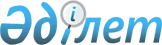 Об утверждении Правил содержания собак и кошек в Сарыагашском районе
					
			Утративший силу
			
			
		
					Решение маслихата Сарыагашского района Южно-Казахстанской области от 11 января 2012 года N 54-415-IV. Зарегистрировано Управлением юстиции Сарыагашского района Южно-Казахстанской области 7 февраля 2012 года N 14-11-183. Утратило силу решением маслихата Сарыагашского района Южно-Казахстанской области от 12 июня 2012 года № 6-38-V      Сноска. Утратило силу решением маслихата Сарыагашского района Южно-Казахстанской области от 12.06.2012 № 6-38-V

      В соответствии со статьей 3, пункта 2 и статьи 311 Кодекса Республики Казахстан от 30 января 2001 года «Об административных правонарушениях», статьи 6, пункта 1, подпункта 8 Закона Республики Казахстан от 23 января 2001 года «О государственном местном управлении и самоуправлении в Республике Казахстан», Сарыагашский районный маслихат РЕШИЛ:



      1.Утвердить прилагаемые Правила содержания собак и кошек в Сарыагашском районе.



      2.Контроль за выполнением принятого решения возложить на начальника Сарыагашского районного отдела ветеринарии Б.Кокаева.



      3.Данное решение вводится в действие после истечения десяти календарных дней после первого официального опубликования.      Председатель сессии районного маслихата    Е.Исахов

      Секретарь районного маслихата              Б.Каипов

Утверждено решением Сарыагашского

районного маслихата № 54-415-IV

от 11 января 2012 года       

ПРАВИЛА

содержания животных (собаки, кошки) в Сарыагашском районе 1. Общие правила

      1. Правила содержания (собак, кошек) Сарыагашском районе разработан в соответствии c пунктом 2 статьи 3 и статьей 311 Кодекса Республики Казахстан от 30 января 2001 года «Об административных правонарушениях», подпунктом 8) пункта 1 статьи 6 Закона Республики Казахстан от 23 января 2001 года «О местном государственном управлении и самоуправлении в Республике Казахстан» и определяет порядок содержания животных (собак, кошек) в Сарыагашском районе. 

2. Порядок содержания животных (собак, кошек)

      1. Животные (собаки, кошки) идентифицируются путем выдачи индивидуальных ветеринарных паспортов.



      2. Передача, продажа, купля, а также вывоз, ввоз животных (собак, кошек) за пределы района, разрешается при наличии ветеринарного паспорта с отметкой «сделана прививка против бешенства».



      3. Не допускается следующее:



      1) содержание незарегистрированных (не состоящих на учете) и невакцинированных животных (собак, кошек);



      2) выгуливать животных (собак, кошек) во дворах многоквартирных жилых домов, на детских игровых площадках и в местах проведения общественных мероприятий;



      3) выгул собак без намордника и на длинном поводке;



      4) выгуливать животных (собак, кошек) лицам, в нетрезвом состоянии и детям до 14 летнего возраста;



      5) купать животных (собак, кошек) в местах, предназначенных для купания людей, в фонтанах и в родниковых источниках;



      6) организация приютов и питомников в квартирах жилого фонда и в индивидуальных жилых домах для любых видов животных (собак, кошек);        7) содержание животных (собак, кошек) в местах общего пользования многоквартирных жилых домов и общежитиях, а также приводить на территории торговых центров;



      4. Собаки и кошки, укусившие людей либо животных, немедленно доставляются в ближайшее лечебное ветеринарное учреждение для изоляции и наблюдения.



      5. Содержание животных (собак, кошек) осуществляется в соответствии с ветеринарными (ветеринарно-санитарными) правилами и нормативами.



      6. Разрешается, при условии соблюдения санитарно-гигиенических, зоогигиенических требований и требований настоящих Правил:



      1) содержание собак и кошек в жилых помещениях (в коммунальных квартирах), проживающими несколькими семьями, лишь на своей жилой площади с письменного согласия всех проживающих в квартире, при отсутствии у соседей медицинских противопоказаний (аллергия).



      2) содержать собак без намордника и ошейника вне населенных пунктов, стадах и отарах. 

3. Заключительное положение

      7. За нарушение настоящих правил ответственность определяется в соответствии с законодательством Республики Казахстан. 
					© 2012. РГП на ПХВ «Институт законодательства и правовой информации Республики Казахстан» Министерства юстиции Республики Казахстан
				